Name: 		Date:	Grammar, punctuation and spelling revision bookletSentences  Sentences can be:Subject Phrases and ClausesA phrase is a group of words that can be understood as a unit. There are:A clause is a phrase which contains a subject and a verb. E.g. He slept all night long.A main clause is a clause which can be understood on its own.  E.g. The girl was upset.A subordinate clause gives more meaning to the main clause. It cannot be used on its own and often starts with a conjunction.E.g. Because she had lost her bag, the girl was upset.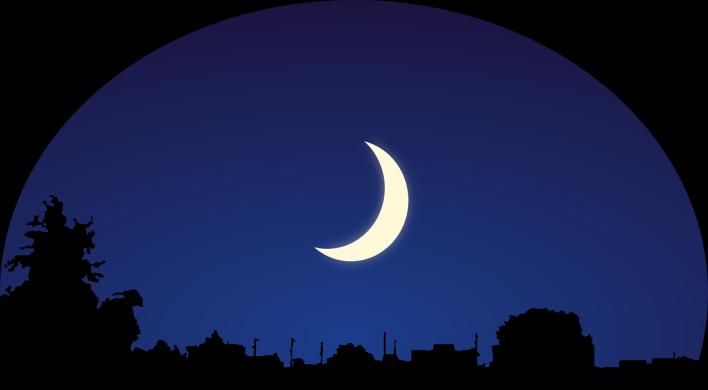 ConjunctionsConjunctions link clauses and can also link words and phrases.  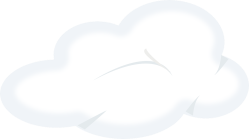 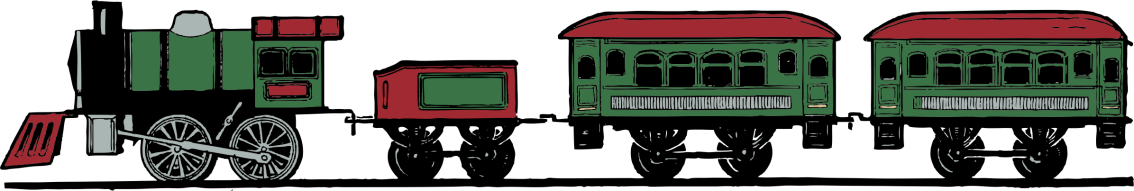 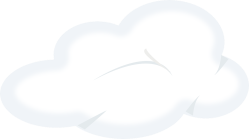 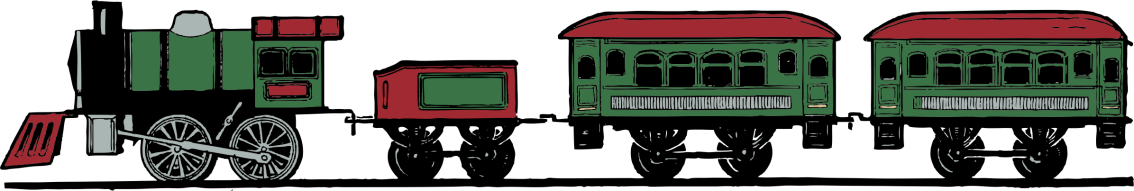 Relative ClausesA relative clause is a special type of subordinate clause and begins with a relative pronoun.The relative pronouns are:that, which, whose, whom, whoThe horse, that is standing in the corner of the field, is mine.These gloves, which were a gift, are very comfortable.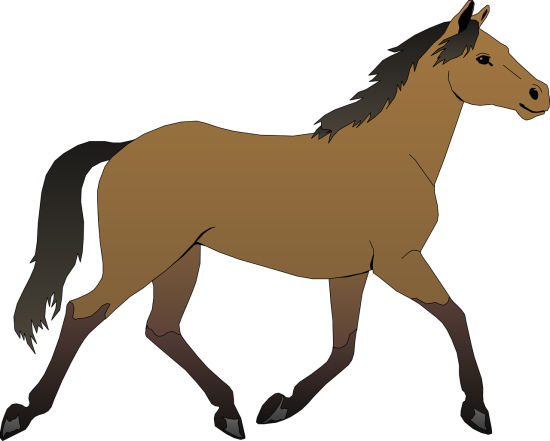 Tenses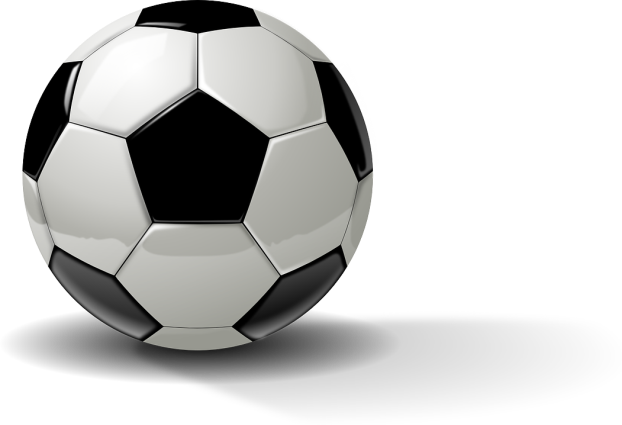 InfinitiveThe infinitive form of a verb is its basic form e.g. walk, be, needThe infinitive often has ‘to’ in front of it.The girl waited for the class to be quiet.The infinitive is also used after modal verbs.Flowers may need more water in hot weather. SubjunctiveThe subjunctive is a specific verb form.  It used to express something that is wished for, suggested or commanded. The subjunctive is used after the following verbs:These sentences contain subjunctives: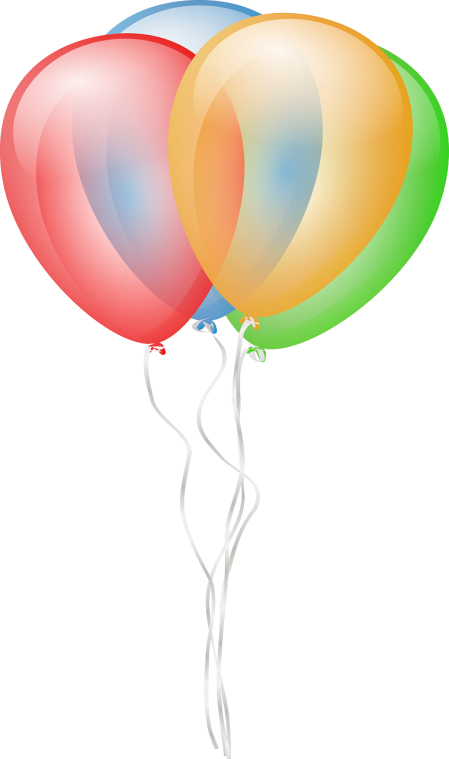 The school requests that blazers be worn at all times. If the children were older, they could walk home alone.She insisted that John come to the party. Active and Passive VoiceOften verbs can be either active or passive.Active Voice: The subject is often who or what does something. This sentence has an active verb:The boy broke the window.Passive Voice: The subject is the person or thing that would be the object in an active sentence. The focus is on what happened, instead of who does something. These sentences have a passive verb:The window was broken by the boy. The doors are opened at 8:45 am.NounsCommon NounsThese are the names of objects and things which are not specific, proper nouns, e.g. boy, dayProper NounsThese are names of a specific person, place, time or organisation and always have a capital letter .e.g. Sunday, New York, AsdaAbstract NounsThese are things which cannot be physically touched or seen. They are the names of ideas or feelings e.g. anger, idea, sufferingCollective NounsThese refer to a group of people or animals.e.g. audience, crowd, herd, flockCountable NounsThese can be counted and made into a plural(usually by adding –s) e.g. book, chairNon-countable NounsThese cannot be counted and cannot be made plurale.g. bread,  money, information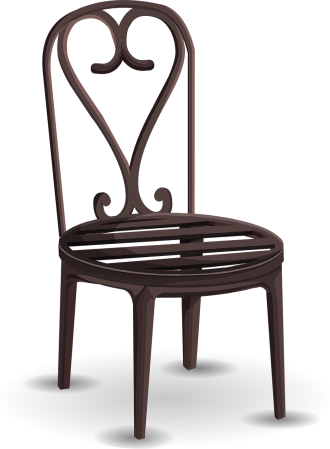 PronounsPronouns are words which can be used instead of nouns and noun phrases. Examples include:  me, herself, yours, this, who, everything.Personal pronounsThese refer to people or things that have already been referred to.John was afraid of the dark until he got olderMost have different forms according to whether they are singular or plural, the subject or the object of a sentence.Possessive pronounsThese tell you who owns the thing or who is involved in the action.James told the teacher that the shoes were his.Demonstrative pronounsThese are used to identify whether things are near or further away.this		that		these		thoseSpeechDirect speech is when you write the exact words that someone says. It is punctuated using inverted commas (speech marks). “Can we go outside?” asked the children.Reported (or indirect) speech is when the words that someone has spoken are reported. Inverted commas (speech marks) are not used.The children asked if they could go outside.PunctuationQuestion mark (?) A question mark is used at the end of a sentence to show that it is a question.  Are you being served?Exclamation mark (!) An exclamation mark is used at the end of a sentence to show that it is an exclamation or a command.   What a good idea! 	Come here!Comma (,) A comma is used to separate items in a list or to separate clauses or phrases in a sentence.  We need eggs, milk, flour and sugar.  When we go home, we will make dinner.Colon (:) A colon can be used to introduce a list or to introduce examples or explanations.   James plays the following instruments: piano, guitar and trumpet.   Cats have sharp claws: they use them to catch their prey.Semicolon (;) A semicolon can be used between two sentences or main clauses of equal importance or to separate longer phrases in a list.  The concert was amazing; I had a fabulous time.   I bought: a tub of luxury chocolate ice cream; a twin pack of tissues; and some freshly picked tomatoes.Dash (–)   A dash is used in informal writing where commas and semicolons might normally be used.   James loved playing football – especially on Sundays.Parenthesis ( ) Parenthesis is a word or phrase inside brackets, commas or dashes which is added to a sentence as an explanation or afterthought. If you take out the words in parenthesis, the sentence should still make sense. The man boarded the train (dragging his heavy bag behind him) and looked for a seat.The man boarded the train, dragging his heavy bag behind him, and looked for a seat. The man boarded the train – dragging his heavy bag behind him – and looked for a seat.A Glossary of English wordsStatements e.g. The man was angry.Questions e.g. Where is the man?Commands e.g. Draw a man.These are usually written in the imperative and start with a verb.Exclamations e.g.  What a good idea!Often start with ‘what’ or ‘how’, but may be a single word.SubjectThe subject is often who or what does something. The subject is usually the noun, noun phrase or pronoun before the verb. The man walked away.Coordinating conjunctionsThese are: for, and, nor, but, or , yet, so.Co-ordinating conjunctions link clauses that are of the same importance in a sentence.  He went to the door and opened it. The monster was small yet scary.Subordinating conjunctionsThese include:after, although, as, because, before, for, if, since, so, unless, when, whereas, whether, whilst, though, till, until.A subordinating conjunction starts a subordinate clause.  The subordinate clause is not as important as the main clause. They can be use in the middle or at the beginning of a sentence.  Although he was tired, he worked all day.He worked all day, although he was tired.Present tenseVerbs in the present tense talk about the present and the future. John plays footballThe train leaves at four.The fireworks are starting tonight.Simple present tenseJohn plays.  They play.  He doesn’t play.Present progressive tense The form used to describe an event that is happening now.John is playing. They are playing.Present perfect tenseThe verb form used to describe an event that has happened and or is still happening now.John has played football and his kit is dirty. They have played football together for 2 yearsPresent perfect progressive tenseThe verb form used to describe an event that started happening in the past and is still happening now.John has been playing football all afternoon.Past tenseVerbs in the past tense talk about the past, talk about imagined situations and make requests more polite e.g.John played football.I wish the train left earlier.We were hoping that the fireworks would start.Simple past tenseThe verb form used to describe an event that happened earlier or in the past and is now finished.John played. They played. They did not play.Past progressive tenseThe verb form used to describe an event that was not finished when something else happened or something that continued for a period of time.John was playing football when it started to rain. All morning, the children were playing football.Past perfect tenseThe verb form used to describe an event that happened before something else in the past or something that started in the past and was still happening later on.John had played football in the morning and went swimming in the afternoon. They had played football together during the summer.Past perfect progressive tenseThe verb form used to describe an event that started happening in the past and was still happening later on.John had been playing football all afternoon.Future TenseVerbs in the future tense talk about what will or may happen in a future time.John will play football this evening.The train may leave on time.He wants to go swimming.They are about to ring the bell.to advise (that)to ask (that)to command (that)to demand (that)to desire (that)to insist (that)to propose (that)to recommend (that)to request (that)to suggest (that)to urge (that)to pray (that)SingularPlural1st person subject1st person objectImeweus2nd person subject2nd person objectyouyouyouyou3rd person subject3rd person objecthe, she, ithim, her, ittheythemSingularPlural1st personmineours2nd personyoursyours3rd personhis, hers, itstheirsadjectiveCan be used before a noun, to modify it e.g. the gloomy woodCan be used after the verb ‘be’ e.g. the wood was gloomyadverbCan be used to modify a verb, an adjective or another adverb. Adverbs often describe manner or time.  The weather was very hot.  The children soon became tired.  They slowly closed their eyes.antonymWords are antonyms if their meanings are opposite e.g. hot–cold,  in–outapostropheApostrophes can be used to show omission (missing letters) e.g. They’re going out. They can also mark possession e.g. The teacher’s bag was on the desk.articleThe articles are the most common types of determiner a or an (indefinite) and the (definite).auxiliary verbsThe verbs be, do and have can be used as auxiliary verbs. They help the main verb make sense.   She was swimming.  Does he like chocolate? They have finished.  Modal verbs are also a type of auxiliary verb.determinerDeterminers are used before a noun or at the start of a noun phrase. It tells you which one, how many or how much. Examples include: a, the, some, any, my, each, either, no.  E.g. No boys were found outside.ellipsisThis is a set of three dots used to show that a word has been omitted or the sentence is not finished e.g.  Finally, there he was...finite verbA finite verb shows the tense e.g. present or past. Sentences typically have at least one finite verb e.g.  She wanted a horse.fronting, frontedA word or phrase that usually comes after the verb can appear at the beginning of a sentence. This is called fronting. Fronted adverbials appear before the verb e.g. After the match, we had a party.homonymWords with different meanings which look exactly the same when written and sound exactly the same when pronounced e.g. The child had the right answer.  The house is on the right.  We went to the fair.  It was a fair test.homophoneWord with different meanings that sound exactly the same when pronounced e.g.  He was a brown bear.  The cupboard was bare.hyphenA hyphen is shorter than a dash and is used to join two or more words, or to join a prefix to a word e.g.  co-ordinate, a two-year-old boymodal verbModal verbs are a type of auxiliary verb that change the meanings of other verbs.  The main modal verbs are: can, will, would, may, might, shall, should, must, ought to.nounNouns identify people, places and things. They can be used after determiners e.g. the table, some information.objectIn some sentences the verb has an object.  This is usually a noun, noun phrase or pronoun which comes straight after the verb. E.g.  I like the old painting. The dog chased after him.pluralIf you are just talking about one of something, it is singular. If there is more than one, it is plural. A plural noun is often made by adding a suffix –s or -es e.g. flower–flowers, loaf–loaves. Some plurals have a different form e.g. person– people, child–children.possessiveThis can be a noun with an apostrophe e.g. The girl’s pen, James’ bag or a possessive pronoun e.g. The homework book on the table is mine.prefixA prefix is added at the beginning of a word to turn it into another word e.g. disagree, impossible.prepositionPrepositions are used before a noun, noun phrase or pronoun and link it to another word in the sentence. They often tell us about positon, direction, timing or a relationship e.g. above, during, against, without.Standard EnglishThis is the English taught in school. It is used in most books, newspapers and formal documents. Most writing needs to be in Standard English and it is used for formal speaking.subjectThe subject of a verb is often the do-er or be-er (who or what does something).  It is usually the noun, pronoun or noun phrase before the verb e.g.  The plan worked.  Children play outside.suffixA suffix is an ending, used at the end of a word to turn it into another e.g.  waited, runner, miserable, enjoyment.